مورخ ٦ جون ١٩١٢ در منزل مسس نيوتن و مسس ريورز دربروکلين: درباره خصوصیات محافل محبتحضرت عبدالبهاءاصلی فارسی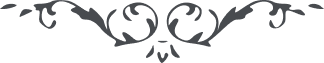 مورخ ٦ جون ١٩١٢ در منزل مسس نيوتن و  مسس ريورز دربروکلين: 
درباره خصوصیات محافل محبت (خطابات جلد دوم، ص.۱۲۷-۱۲۸) هُواللّٰه در عالم وجود امری اعظم از اين گونه محافل نيست که  محض محبّت اللّه انعقاد گشته. ملاحظه نمائيد قومی از مشرق  قومی از مغرب چگونه در نهايت الفت در يک بساط جالسيم. اين  گونه الفت و اتّحاد مستحيل بود. قوّه حضرت بهاء اللّه اين قلوب  را الفت داده و اين نفوس را در ظلّ کلمه واحده در آورده. هر گز  يک خاندان به اين درجه از محبّت جمع  نمی شوند وبه اين فرح  و سرور با يکديگر معاشرت  نمی کنند. اين به قوّهٔ  الهيّه است و  نفوذ کلمة اللّه که به اين بشارت و بهجت مجتمعيم، توجّه به ملکوت  ابهی داريم و مانند نهال های گلشن و گلستان از نسائم عنايت و  احسان در اهتزازيم. امروز روزی است که فراموش نخواهد  شد، زيرا در ظلّ جمال مبارکيم قلوب ما مستبشر به بشارات  اوست مشام ما معطّر به نفحات ملکوت ابهی است، گوش ما   ملتذّ به ندای الهی و روح ما زنده به فيوضات رحمانی يقين است  چنين روزی فراموش نخواهد شد. 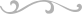 